На основу  Одлуке о усвајању Програма мера подршке за спровођење пољопривредне политике и политике руралног развоја за подручје територије општине Аранђеловац за 2022. годину од 14.11.2022.године бр. 06-733/2022-01-2, општинско Веће општине Аранђеловац расписује дана __________________К О Н К У Р С ЗА МЕРУ ПОДРШКЕ ОСИГУРАЊУ ЈЕДНОГОДИШЊИХ И ВИШЕГОДИШЊИХ КУЛТУРАЗа реализацију мера подршке осигурању једногодишњих и вишегодишњих култура ,који се финансирају, односно суфинансирају средствима из буџета Општине Аранђеловац за 2022. годину, обезбеђена су средства у складу са Одлуком о буџету општине Аранђеловац за 2022. годину (''Службени гласник општине Аранђеловац'', бр.7/2021,7/2022 и 9/2022) у оквиру раздела 5, програм 0101,програмска активност 0002-Мере подршке руралном развоју, Позиција 79, Функционална  класификација. 451000-субвенције јавним нефинансијским предузећима и организацијама у износу од 2.500.000 динара која ће бити предмет расподеле путем овог конкурса.Средства овог конкурса су планирана за смањење ризика на пољопривредним газдинставима  и то у виду мере подршке осигурању једногодишњих и вишегодишњих култура у износу до 30% цене полисе осигурања без ПДВ-а а не више од 140.000,00 динара по корисника ( сектори: поврће, воће, и остала ратарска производња).  Средства предвиђена Конкурсом су намењена за пољопривредне произвођаче који  испуњавају следеће услове: Носиоци су регистрованог и активног пољопривредног газдинства (активан статус у складу са Правилником о упису у регистар пољопривредних газдинстава и обнови регистрације,као и условима за пасиван статус пољопривредног газдинства ,,Службени гласник РС“ бр. 17/13……6/2019) на територији општине Аранђеловац Извршено је закључење уговора о осигурању усева од 01.09.2021. године до подношења захтева. Предметне парцеле се налазе уведене у регистар пољопривредног газдинства подносиоца захтева и налазе се на територији општине Аранђеловац. Нема дуговања према општини по основу Пореза на имовину лица која не воде /воде пословне књиге.Пољопривредни произвођачи који конкуришу потребно је да доставе следећу документацију: Попуњен и потписан Захтев за доделу средстава мере подршке осигурању усеваКопију полисе осигурања Потврда о активном статусу у РПГ.Извод из регистра пољопривредног газдинства образац бр.1 Извод из регистра пољопривредног газдинства образац бр.3Фотокопију личне картеУверење  Одељења за пореске послове о измиреним обавезама по основу Пореза на имовину лица која не воде/воде пословне књиге за непокретности на територији општине Аранђеловац.Захтев се преузима на писарници општинске управе Аранђеловац, Венац слободе бр.10 или у Одељењу за привреду и друштвене делатности, Венац слободе бр. 10, Стара зграда општине, први спрат, лево крило, соба број 2.Попуњен и потписан Захтев са потребном документацијом предаје се на писарници општине Аранђеловац у затвореној коверти на којој мора да пише,  На предњој страни:  Општинска 	управа 	Аранђеловац, ул.	Венац Слободе бр. 10 Комисији за доделу подстицаних средстава за развој пољопривреде у 2022. години	Конкурс за меру подршке осигурању једногодишњих усева и вишегодишњих култураНа задњој страни:  Име, презиме и адреса подносиоца пријаве Одлуке о испуњености услова за мере подршке –осигурања једногодишњих и вишегодишњих култура доноси Комисија за развој пољопривреде у 2022.години формирана од стране општинског Већа.На основу Одлуке о испуњености услова за мере подршке – осигурања једногодишњих и вишегодишњих култура  Одељење за привреду и друштвене делатности општине Аранђеловац доноси Решење о додели подстицаја у року од 15 дана од дана доношења Одлуке о испуњености услова за мере подршке – осигурања једногодишњих и вишегодишњих култура   За одобрене захтеве средства ће се директно преносити на наменски рачун пољопривредног произвођача (регистрованог газдинства) по спроведеном поступку утврђивања испуњености услова за остваривање права ,доношења Одлуке о испуњености услова за мере подршке – осигурања једногодишњих и вишегодишњих култура и Решења  о додели подстицаја донетог од стране Одељења за привреду и друштвене делатности општинеАранђеловац у складу са ликвидношћу буџета Општине Аранђеловац.Неблаговремене, непотпуне и пријаве послате на други начин (нпр. факсом или е-mailom) или достављене на друге адресе, неће се разматрати.Конкурс је отворен од 24.11.2022. године и траје до 08.12.2022. године.  Конкурс се објављује на званичној интернет страници општине Аранђеловац www.arandjelovac.rs, огласној табли и локалним медијима.У случају да су средства не наменски коришћена или је документација лажно приказана у захтеву корисник мера подршке губи право на мере подршке у наредних 5 година.                                                                   Општинско Веће општине Аранђеловац ОПШТИНА АРАНЂЕЛОВАЦОПШТИНСКА УПРАВАПрограм мера подршке за развој пољопривреде у 2022.години.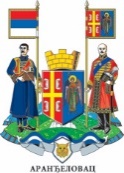 Конкурс за мере подршке за инвестиције у физичку имовину пољопривредних газдинставаЗАХТЕВ ЗА ДОДЕЛУ МЕРА УПРАВЉАЊЕ РИЗИЦИМА – ПРЕМИЈЕ ОСИГУРАЊА УСЕВА Прочитати пажљиво услове Конкурса. Образац попунити читко, штампаним словима.Уписати место и датум подношења захтева и потписати изјаву. Потписивањем изјаве прихватају се услови конкурса а само тада је захтев исправан.Непотпуне и неблаговремене пријаве неће се разматрати.Име и презиме носиоцаПољопривредног газдинстваЈМБГ (матични број)АдресаБрој телефонаБрој пољопривредног газдинства БПГБрој наменског рачунаНазив банкеБрој парцелеПовршина парцеле   Износ (без ПДВ-а)Осигуравајуће друштвоИзјављујем под кривичном и материјалном одговорношћу да за исту опрему и механизацију нисам нити ћу конкурисати за субвенцију у 2022. години на републичком нивоу. Изјављујем да немам неизмирених обавеза по било ком основу према општини Аранђеловац. Изјаву прилажем као доказ о тачности података, предате документације на конкурсу и као писмену потврду прихватања свих услова конкурса.У Аранђеловцу___________2022.године                                       ___________________________________                                                                                                                          Подносилац захтева